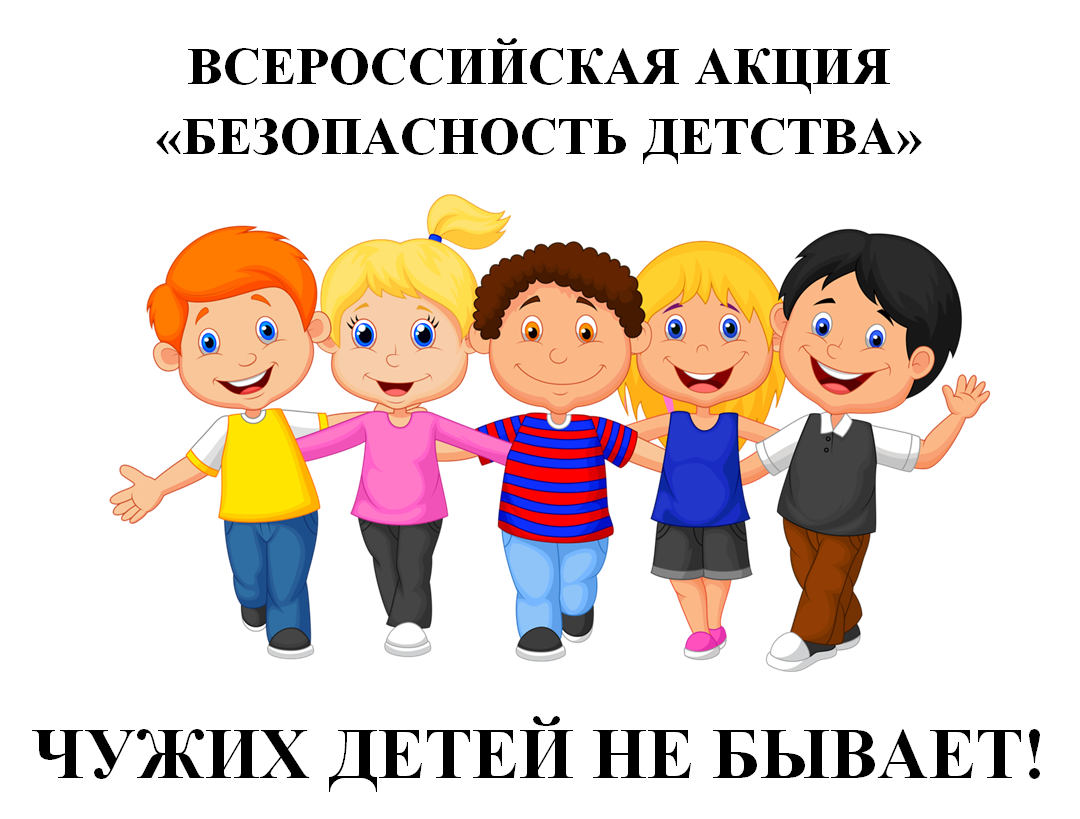 Всероссийская акция «Безопасность детства — 2022/2023» в нашей стране проводится по инициативе Уполномоченного по правам ребенка при Президенте Российской Федерации в период с 1 июня 2022 года по 1 марта 2023 года с целью предупреждения детского травматизма, а также привлечения родителей к воспитательной работе с детьми.С 1 июня 2022 года по 31 августа 2022 года - летний период.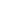 С 1 ноября 2022 года начинается зимний период Всероссийской акции «Безопасность детства – 2022/2023», который продлится до 1 марта 2023 года. Акция призвана реализовать комплекс мер по профилактике чрезвычайных происшествий с несовершеннолетними и направлена на объединение усилий всех заинтересованных структур и гражданского общества в вопросах профилактики и предупреждения чрезвычайных происшествий с детьми.Также акция нацелена на проведение мероприятий, направленных на профилактику несчастных случаев с несовершеннолетними в зимний период, в том числе на усиление мер по обеспечению безопасности детей на дорогах, покрытых льдом водоёмах, детских площадках и зимних ледовых городках, на недопущение нахождения подростков на объектах строек и в заброшенных зданиях, усиление мер по обеспечению пожарной безопасности, на безопасность пребывания несовершеннолетних и семей с детьми в парках, скверах, при нахождении в местах зимнего отдыха. Безопасность детей – забота взрослых! Не оставайтесь равнодушными – присоединяйтесь к участию в акции!